Résumé synthétique du projet Descriptif du projet  (10 lignes Max)Nota Les zones en rouge sont à visée explicatives.Elles sont à supprimer lors de la validation de la fiche descriptiveContenu	Page1	Porteur	31.1	Identification structure porteuse du projet	31.2	Identification des membres du projet	32	Description détaillée	42.1	Contexte	42.2	Description	42.3	Objectifs	42.4	Périmètre géographique	42.5	Bénéfices attendus	42.6	Indicateurs dévaluation de résultats	53	Volet Organisation	63.1	Equipe projet	63.2	Acteurs du projet	63.3	Partenaires techniques	64	Volet technique	74.1	Système d’information existant	74.2	Evolution prévue - système d’information cible	74.3	Sécurité et échanges	74.4	Modalités de mise en  conformité avec le règlement général sur la protection des données (RGPD)	75	Volet économique	85.1	Ressources humaines	85.2	Infrastructures,matériels et logiciels	85.3	Budget prévisionnel du projet	86	Calendrier prévisionnel	97	Informations complémentaires télémédecine	107.1	Actes de télémédecine pratiqués dans le projet	107.2	Pathologies visées	107.3	Organisation médicale mise en œuvre	107.4	Objectifs activité	107.5	Modalités de mise en conformité avec le décret du 19/10/2010	11PorteurIdentification structure porteuse du projetIdentification des membres du projetDescription détailléeContexteCe paragraphe décrit de manière plus précise le contexte et les motivations du projet présenté.DescriptionCe paragraphe décrit  le projet présenté.ObjectifsObjectifs opérationnels de mise en œuvre projetPérimètre géographiqueBénéfices attendusIndicateurs dévaluation de résultatsCe tableau contient les indicateurs permettant de mesurer la plus-value du projetVolet OrganisationEquipe projetActeurs du projet en phase de conception et de mise en oeuvreActeurs du projetActeurs du projet en phase de productionPartenaires techniquesTiers technologique participant au projet en phase de productionVolet techniqueSystème d’information existant Dossier Patient, dossier de soins, domaine, logiciel, éditeur, etc.Evolution prévue - système d’information ciblePréciser les principaux équipements (cœur du dispositif et/ou représentant une part importante des coûts) nécessaires à la mise en œuvre du projet:- De type logiciel :, - De type matériel : équipements informatiques généraux (tablettes, smartphones…) ou « métier » (objets communiquants…)Sécurité et échangesCocher les case correspondantes et préciser .Modalités de mise en  conformité avec le règlement général sur la protection des données (RGPD)Ce paragraphe décrit  les mesures envisagée pour inscrire le projet en conformité avec le RGPD.Volet économiqueRessources humainesPréciser ici l’estimation des  ressources mobilisées dans le cadre de la mise en œuvre du projet, de l’élaboration jusqu’au démarrage effectif du projet.Infrastructures,matériels et logicielsBudget prévisionnel du projetCalendrier prévisionnelDébut prévisionnel de projet : ……………………….Indiquer ici le couple mois/année de début de projet. Calendrier prévisionnel Renseigner avec des croixInformations complémentaires télémédecineActes de télémédecine pratiqués dans le projetPathologies viséesOrganisation médicale mise en œuvre Objectifs activitéCe tableau présente à titre indicatif  les objectifs en termes de volume d’activité Modalités de mise en conformité avec le décret du 19/10/2010Information des patients et au recueil de leur consentement;Modalités :Authentification des professionnels de santé intervenant dans l'acte ;Modalités :Identification du patient   Modalités :Accès des professionnels de santé aux données médicalesModalités :Tenue du dossier du patient Modalités :Conditions d’exercice des professionnels médicaux participant à l’acte Modalités :Formation et aux compétences techniques des professionnels de santé et des psychologues requises pour l'utilisation des dispositifs correspondants Modalités :Modalités d'hébergement des données de santé à caractère personnelModalités :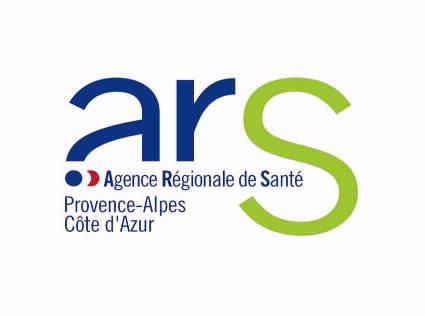 Projet  « NOM PROJET »Dossier de candidature2018Appel à projet dans le cadre du Fond d’Intervention Régional 2018 Développement régional des activités de télémédecine au bénéfice des personnes privées de liberté, des patients résidant en structure médico-sociale, des patients atteints de maladie chronique ou des prises en charge en psychiatrie infanto-juvénileIdentification de la structure porteuseIdentification de la structure porteuseNom de la structureN° Finess géographiquele cas échéantN° SIRETle cas échéantStatut structurePrivé, publicAdresse Code postalVilleCommentaires (Facultatif)Direction de la structureDirection de la structureTitre / CivilitéMme         Mr         Dr         Pr NomPrénomTéléphoneCourrier électroniqueDirection du Système d'informationDirection du Système d'informationTitre / CivilitéMme         Mr NomPrénomTéléphoneCourrier électroniqueContact pour le dossier projetContact pour le dossier projetTitre / CivilitéMme         Mr         Dr         Pr NomPrénomTéléphoneCourrier électroniqueResponsable du projet (si différent du contact)tResponsable du projet (si différent du contact)tTitre / CivilitéMme         Mr         Dr         Pr NomPrénomTéléphoneCourrier électroniqueCommentaires (Facultatif)OBJECTIFS OPERATIONNELS PLAN D’ACTIONSINDICATEURS DE SUIVICette rubrique décrit les objectifs opérationnels de mise en œuvre du projet. De sa phase de conception jusqu’à celle de mise en œuvre.Cette rubrique décrit les différentes étapes  mise en œuvre pour atteindre les objectifs renseignés dans la colonne précédenteCette rubrique précise le ou les indicateurs qui permettent de qualifier l’atteinte des étapes renseignées dans la colonne précédente 04 – Alpes haute provence 05 – Hautes alpes 06 – Alpes maritimes 13 – Bouches du Rhône 83 - Var  84 - Vaucluse  Territoire : ………………………………………. Territoire : ………………………………………. Territoire : ………………………………………. Territoire : ………………………………………. Territoire : ………………………………………. Territoire : ……………………………………….Valeur initialeValeur cibleValeur cibleValeur cibleValeur cibleValeur cibleAnnée 201720182019202020212022Exemples : -Réduction des délais d’attente de rendez-vous20%25%35%40%50%-Réduction du nombre déplacements…1520253030ActeurRôleMailObservationsPSEtablissementAutresChef de projet, Consultant, Expert métier, informaticienUsagers, AutresActeurN° RPPS (le cas échéant)RôleMailObservationsPS (Nom prénom)EtablissementStructure de santéAutresRequis, Requérant, , Usagers, Coordonateur…Solution techniqueNomEditeurFonctions couvertesSolution technique N°1Solution technique N°2Solution technique N°3Type équipementDescriptionFournisseur / éditeurobservationsEx : logiciel principal dAjouter des lignes si nécessaireSolution utiliséeSolution utiliséePrécisionsRequiert un hébergement de données de santéInterfacée avec une messagerie sécurisée de santé (MSSanté)Interfacée avec le DMPNécessité une connexion à une plateformeLes flux sont sécurisésIntègre une authentification forte pour le requisIdentification du patient par l’ INSNécessite une installation de logiciel ou de plugin ou autre extension chez le requisAjouter des lignes si nécessaireProfilCharge en ETPPériode (nombre de mois)Ex : Médecin, Chef de projet, Informaticien,…)0.1 (va passer 10% de son temps à la mise en place du projet)6 (pendant 6 mois)Ajouter des lignes si nécessaireDescriptionMontants TTCObservationsEx : Investissement infrastructureInvestissement matérielInvestissement logicielAbonnement annuel à un serviceAjouter des lignes si nécessaireDépensesAnnée 1Année 2Année 3Ressources humaines dédiées à la mise en œuvre du projet (Cf Tableau 6.1)Investissement (Matériel, logiciels, Formations)Autres dépenses liées à la mise en œuvre du projet(AMOA, communication, déplacements, ,…)Fonctionnement (Maintenance logicielle, locations, hébergement, Ressources humaines,…)TOTALM 1M 2M 3M 4M 5M 6M 7M 8M 9M 10PHASE 1PHASE 1PHASE 1PHASE 1PHASE 1PHASE 1PHASE 1PHASE 1PHASE 1PHASE 1PHASE 1libelléPHASE 2PHASE 2PHASE 2PHASE 2PHASE 2PHASE 2PHASE 2PHASE 2PHASE 2PHASE 2PHASE 2libelléPHASE 3PHASE 3PHASE 3PHASE 3PHASE 3PHASE 3PHASE 3PHASE 3PHASE 3PHASE 3PHASE 3libelléPHASE 4PHASE 4PHASE 4PHASE 4PHASE 4PHASE 4PHASE 4PHASE 4PHASE 4PHASE 4PHASE 4libelléPHASE 5PHASE 5PHASE 5PHASE 5PHASE 5PHASE 5PHASE 5PHASE 5PHASE 5PHASE 5PHASE 5PHASE 6PHASE 6PHASE 6PHASE 6PHASE 6PHASE 6PHASE 6PHASE 6PHASE 6PHASE 6PHASE 6 Téléconsultation Téléexpertise Téléassistance Télésurveillance Le projet s’inscrit dans le dispositif « ETAPES »Description des processusDésignation des acteursIndiquer ici chaque étape rentrant dans le processus de l’activité de télémédecineIndiquer ici chaque acteur associé à la réalisation de l’étape (Ex : Médecin requérant, Médecin requis, infirmère, secrétaire médicale,…)Valeur initialeValeur cibleValeur cibleValeur cibleValeur cibleValeur cibleValeur cibleAnnée 201720182019202020212022Exemples :  consultations spécialisées / an